Lesson 1.6 Homework PracticeMultiply and Divide Scientific NotationFollow the steps in the sample problem carefully to simplify the following expressions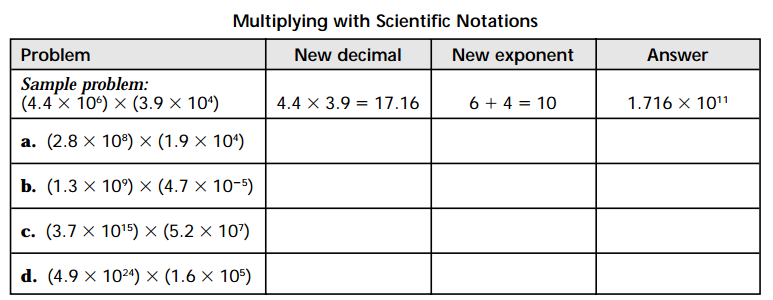 Follow the step sin the sample problem carefully to simplify the following expressions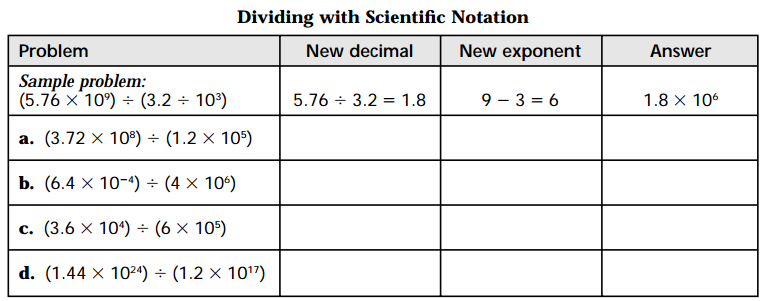 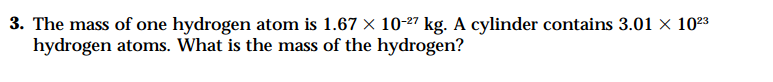 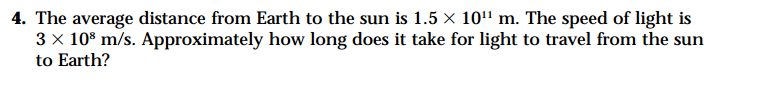 